Учащиеся школы активно готовятся к участию в акции «Посылка ветерану».Мальчики на уроках технологии изготавливают посылочные ящики, а девочки делают различные подарки ветеранам. К Дню Победы эти посылки будут отправлены в дома престарелых.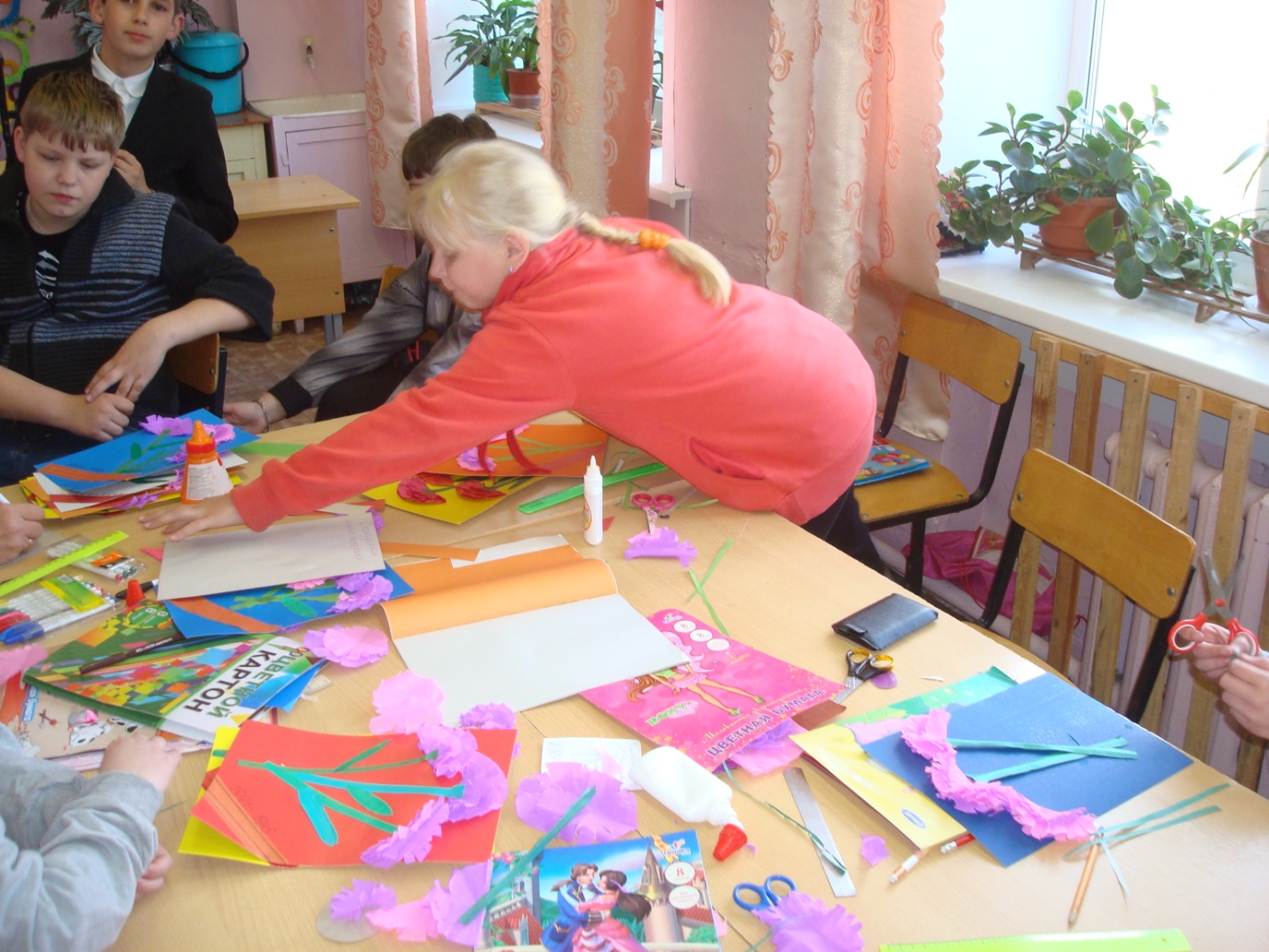 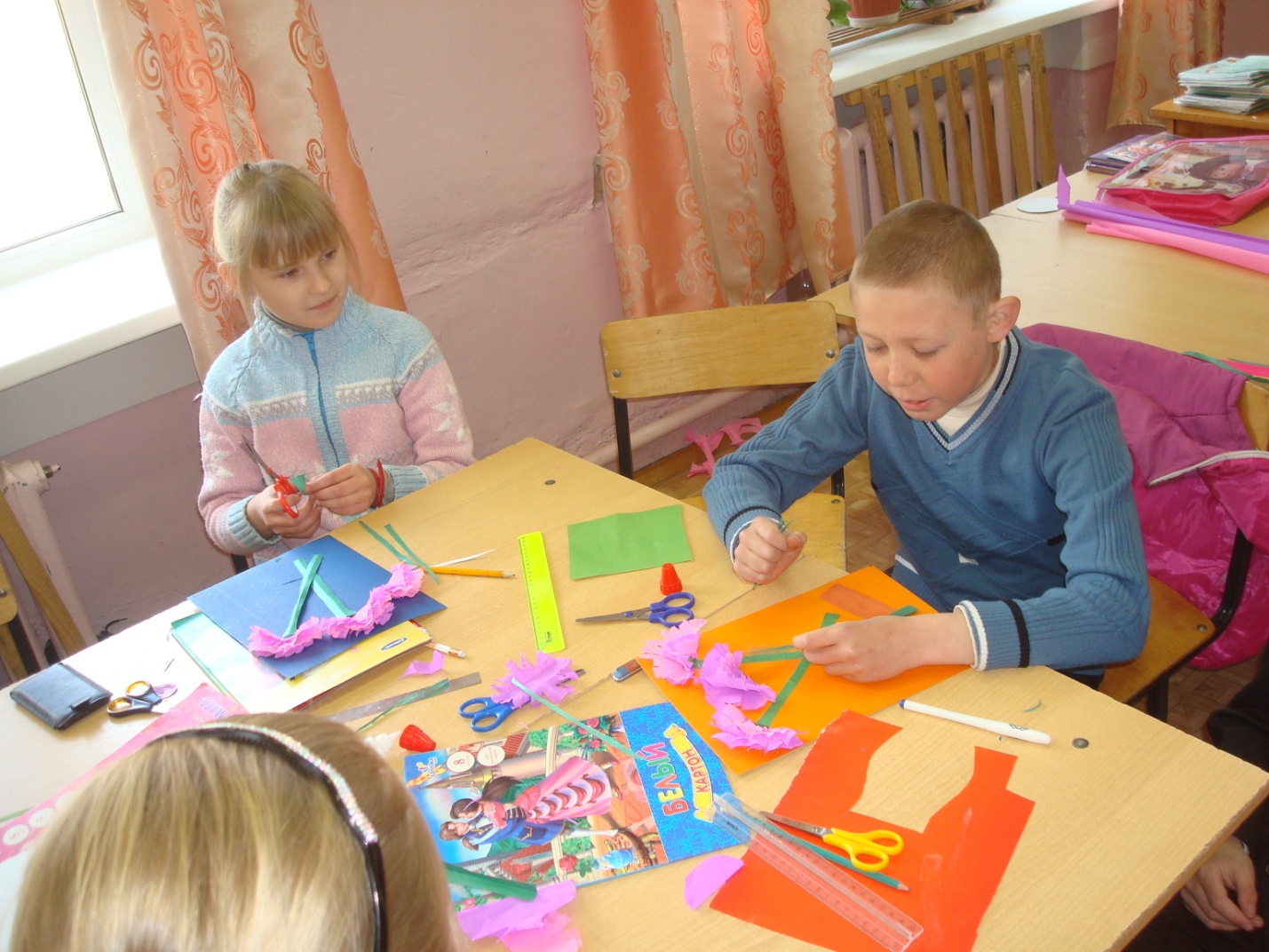 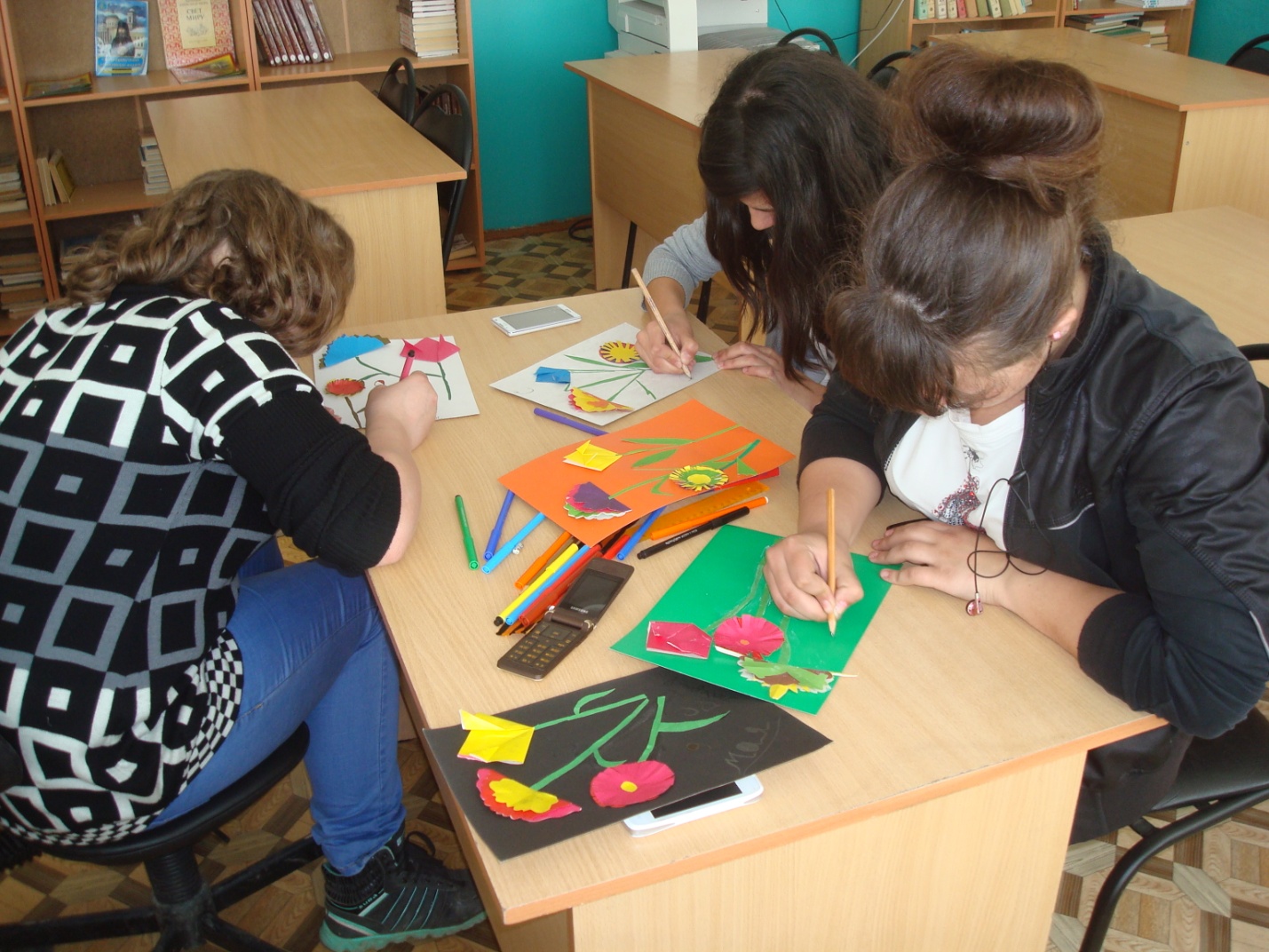 